September 28, 2017Dear Editor,The institutional review board approval is not required for case reports. All the procedures performed were in agreement with standard clinical practice.Best Regards,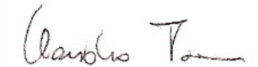 Claudio Tana